CURIOSIDADES DE LA CULTURA JAPONESA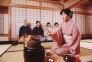 Tan solo el 1% de los japoneses son católicosA pesar de que la mayoría no son católicos, celebran fiestas de esta religión como la Navidad y se visten de blanco en las bodasEn Japón se evitan los número 4 y 9, ya que según su pronunciación, significa muerte y sufrimiento, respectivamenteAl contrario que nosotros, derramar la sal para los japoneses significa buena suerteLas huelgas de trabajadores consisten en trabajar el doble para crear perdidas en la producciónJapón es el país con mayores expectativas de vida en el mundo con un promedio de 80 años”Ue o muite arukoo” es la canción japonesa más conocida en todo el mundo aunque con un nombre realmente desconcertante: “Sukiyaki” (una comida)La ciudad más populosa del mundo es Tokyo con 26’400,000 habitantesJapón es probablemente el país que cuenta con los baños más curiosos del mundoLa mejor época para ir a Japón es durante Abril-MayoCuando los chic@ adolescentes salen con alguien y están en la fase A es que se cogen de la mano o, como mucho, se abrazanLa fase B significa que ya se besanLa fase C mantienen relaciones sexualesEn Japón, después de la Segunda Guerra Mundial, quedó prohibida la enseñanza de la religión en los colegiosFumar está muy prohibido y solo lo pueden hacer en zonas específicas que generalmente son cafésTienen centros comerciales especialmente dedicados a los Otakus y Akiba Kei… imagínense, miles y miles de locales de puro animeTienen puestos de sushi en cada esquinaLos jóvenes japoneses están siempre oyendo música o jugando con celularesCuando un hombre se le declara a una chica, en vez de darle el famoso anillo… le da un collarCasi toda su comida es cruda o es pescado